NÁRODNÁ RADA SLOVENSKEJ REPUBLIKYII. volebné obdobieČíslo: 784/2002-sekr.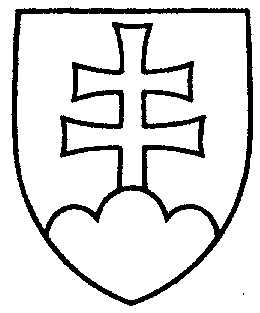 2415UZNESENIENÁRODNEJ RADY SLOVENSKEJ REPUBLIKYz 19. augusta 2002k zákonu z 20. júna 2002, ktorým sa mení a dopĺňa zákon Národnej rady Slovenskej republiky č. 123/1996 Z. z. o doplnkovom dôchodkovom poistení zamestnancov a o zmene a doplnení niektorých zákonov v znení zákona č. 409/2000 Z. z., vrátenému prezidentom Slovenskej republiky na opätovné prerokovanie Národnou radou Slovenskej republiky (tlač 1641)	Národná  rada  Slovenskej  republikypodľa čl. 84 ods. 3 Ústavy Slovenskej republiky po opätovnom  prerokovaní v druhom a treťom čítaní 	n e s c h v a ľ u j ezákon z 20. júna 2002, ktorým sa mení a dopĺňa zákon Národnej rady Slovenskej republiky č. 123/1996 Z. z. o doplnkovom dôchodkovom poistení zamestnancov a o zmene a doplnení niektorých zákonov v znení zákona č. 409/2000 Z. z., vrátený prezidentom Slovenskej republiky.    Jozef  M i g a š  v. r.predsedaNárodnej rady Slovenskej republikyOverovatelia:Marian  M e s i a r i k   v. r.Ján  C u p e r  v. r.